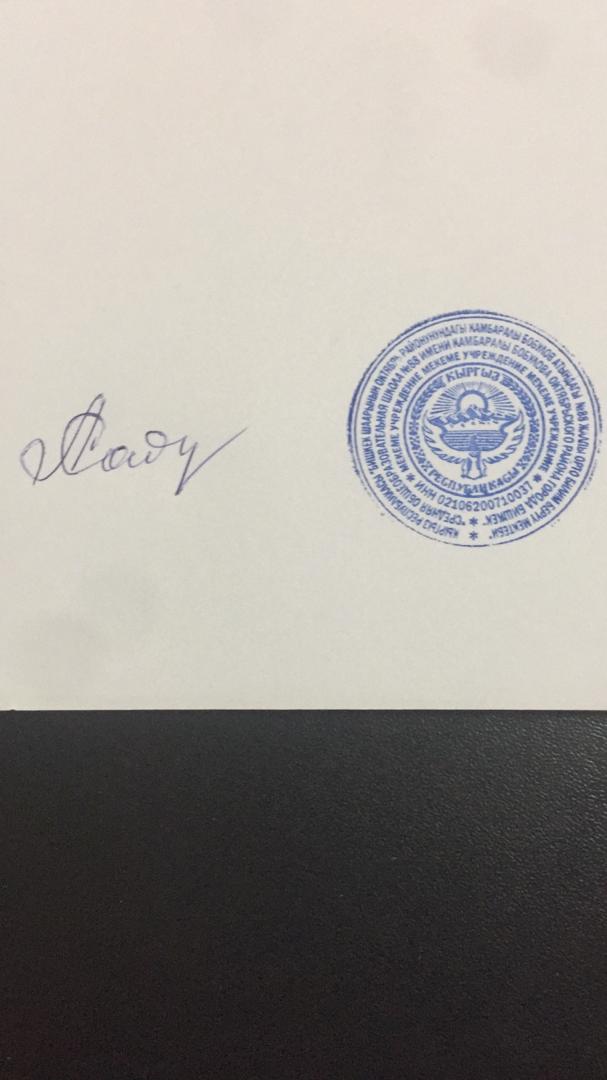                                                                               Утверждаю                                                                                                                       Директор школы №88 им.К.Бобулова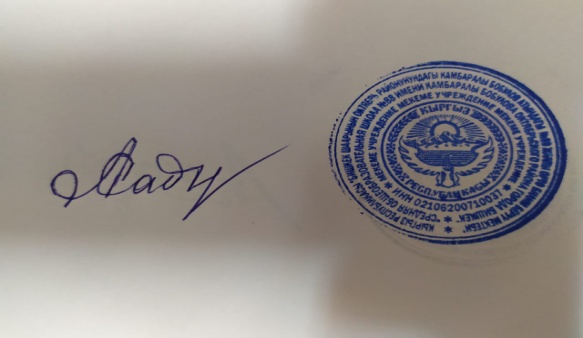                                                                                                                      _________Садырбаева А.А.                                                                                                                            от «14»09.2021 г.График дезинфекции помещений         Дезинфекция помещений производится с учетом учебных часов занятий первых классов.                    1.Столовая - дезинфекция воздуха согласно графика питания.                    2.Хлорирование посуды производится согласно сан.нормам.                    3.Влажная уборка после каждого кормления согласно графика питания.понедельникпонедельниквторниквторниксредасредачетвергчетвергпятницапятницасубботасубботаВремяВремяВремяВремяВремяВремяВремяВремяВремяВремяВремяВремя8:00Влажная уборка,Проветривание8:00Влажная уборка,Проветривание8:00Влажная уборка,Проветривание8:00Влажная уборка,Проветривание8:00Влажная уборка,Проветривание8:00Генеральная уборка.Проветривание9:30Влажная уборка,Проветривание9:30Влажная уборка,Проветривание9:30Влажная уборка,Проветривание9:30Влажная уборка,Проветривание9:30Влажная уборка,Проветривание9:30Генеральная уборка.Проветривание11:00Влажная уборка,Проветривание11:00Влажная уборка,Проветривание11:00Влажная уборка,Проветривание11:00Влажная уборка,Проветривание11:00Влажная уборка,Проветривание11:00Генеральная уборка.Проветривание12:30Влажная уборка,Проветривание12:30Влажная уборка,Проветривание12:30Влажная уборка,Проветривание12:30Влажная уборка,Проветривание12:30Влажная уборка,Проветривание12:30Генеральная уборка.Проветривание13:00Влажная уборка,Проветривание13:00Влажная уборка,Проветривание13:00Влажная уборка,Проветривание13:00Влажная уборка,Проветривание13:00Влажная уборка,Проветривание13:00Генеральная уборка.Проветривание15:30Влажная уборка,Проветривание15:30Влажная уборка,Проветривание15:30Влажная уборка,Проветривание15:30Влажная уборка,Проветривание15:30Влажная уборка,Проветривание15:30Генеральная уборка.Проветривание17:00Влажная уборка,Проветривание17:00Влажная уборка,Проветривание17:00Влажная уборка,Проветривание17:00Влажная уборка,Проветривание17:00Влажная уборка,Проветривание17:00Генеральная уборка.Проветривание